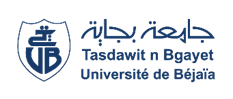 Université Abderrahmane Mira-BejaiaFaculté des Sciences Humaines et SocialesDépartement de Psychologie et OrthophoniePLANNING DES EXAMENS  Rattrapage DU 1ER SEMESTRE DE L’ANNEE UNIVERSITAIRE 2021/2022 EN PRÉSENTIELModulesDates & JoursHorairesEnseignant (e)s chargé (e)s des modulesGroupesLocauxOrientation professionnelle et construction de projetmardi30/05/202310H30-12H00MME.SLIMANI1-2Salle15Orientation professionnelle et construction de projetmardi30/05/202310H30-12H00MME.SLIMANI3 +DettesSalle16Droit et relations de travail  mercredi 31/05/202308H30-10H00MME. MENDI1-2Salle15Droit et relations de travail  mercredi 31/05/202308H30-10H00MME. MENDI3+ DettesSalle16Psychologie sociale des organisationsJeudi01/06/202310H30-12H00M. HOCINI1-2+ Dettes3Amphi 35Méthodologie et techniques de rechercheDimanche 04/06/202314H30-16H00M.YOUCEF KHOUDJA1-2+ Dettes3Amphi 40GRH 1Lundi05/06/202314H30-16H00MME.AITOUARES1-2+ Dettes3Amphi 32Psychologie économiquemardi06/05/202314H30-16H00MME.BELKHIR1-2+ Dettes3Amphi 40Analyse du travail et étude du poste de travailMercredi 07/06/202314H30-16H00M. AMRANE H1-2+ Dettes3Amphi 40Ergonomie de conceptionJeudi 08/06/202312H30-14H00M. LABOUDI1-2+ Dettes3Amphi 39